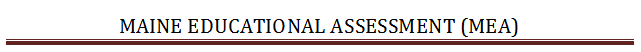 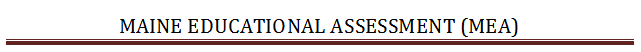 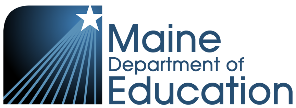 IFISHI ISHYIRWAHO UMUKONO N’UMUBYEYI KO YEMEYE BUSHAKEAmazina y’Umunyeshuri:Izina ry’Ishuri:Igenzura:Impamvu:		 Itariki ya None:IMIMERERE IHURA N’IGIKENEWE MU BURYO BWIHARIYE  IKIBAZO CYIHUTIRWA C’UBURWAYIIkibazo cyihutirwa cy’Uburwayi cyumvikana cyatumye umunyeshuri atabasha kwitabira igikorwa icyo ari cyo cyose kireba amasomo na/cyangwa igenzura ku rwego rwa Leta. Harimo gushyirwa mu bitaro igihe kirekire adakora kerekeranye amasomo, afite ihahamuka rikaze, indwara yo mu mutwe yaganguye (umunyeshuri ari mu kaga cyangwa yagashyizemo abandi), cyangwa ari mu kigo yitabwaho n’abavuzi cyangwa mu bitaro by’indwara zo mu mutwe.Ikibazo Cyihutirwa cy’Uburwayi gishobora kandi gusobanura abanyeshuri bafite ubuzima buhungabana ku buryo bworoshye badashoboye kugira igikorwa na kimwe kirebana n’amasomo bitabira na/cyangwa igenzura ku rwego rwa Leta biturutse ku ndwara itera gutakaza ubushobozi bwo gutekereza neza. COVID/AKATOCOVID/Akato bivuga umunyeshuri wipimishije ibipimo bikerekana ko arwaye COVID, uwo ntashobora kwitabira igenzura rikorwa ku rwego rw’igihugu bitewe n’uburyo aba mu kato hakurikijwe ibikubiye mu nyandiko zifashishwa na Maine DOE COVID19 cyangwa umunyeshuri yahisemo kwiga mu buryo bw’iyakure muri icyo gihe gikorerwamo igenzura ry’uwo muntu.UMUKONO W’UMUBYEYI WEMEZA KO ATANZE UBURENGANZIRA KU BUSHAKENagishije inama ifasi y’amashuri kandi nemeranywa n’ubu busabe bwo gusonera umwana wanjye ntiyitabire iri igenzura ryo ku rwego rw’igihugu. Nsobanukiwe ko ibi bisobanura ko nta makuru nzabona yerekeranye n’igenzura rikorwa ku rwego rw’igihugu arebana n’umwana wanjye ku nyigisho zirimo zigenzurwa.Mu gushyira umukono kuri ubu busabe,Jyewe   mpaye 	 Jyewe simpaye  (vivura kimwe) uruhushya ifasi y’amashuri rwo gushaka uko isonera umwana wanjye ntiyitabire igenzura ku rwego rw’igihugu kubera impamvu z’uburwayi cyangwa izindi zidasanzwe.Jyewe   mpaye 	 jyewe simpaye (vivura kimwe) uruhushya ifasi y’amashuri rwo kujya impaka kuri ubu busabe, hamwe n’umwe mu bagize Inteko Isubiramwo Ibintu bifatwa mu buryo bwihariye.__________________________________Amazina y’Umubyeyi (Nyamuneka yandike)__________________________________                                      _________________Umukono w’umubyeyi 						Itariki